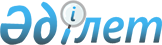 "Қазақстан Республикасының Қауiпсiздiк Кеңесi туралы" Қазақстан Республикасы Президентiнiң 1996 жылғы 22 қарашадағы N 3237 Жарлығына өзгерiстер енгiзу туралы
					
			Күшін жойған
			
			
		
					Қазақстан Республикасы Президентiнiң Жарлығы 1997 жылғы 14 қарашадағы N 3758. Күші жойылды - Қазақстан Республикасы Президентінің 2019 жылғы 12 ақпандағы № 838 Жарлығымен
      Ескерту. Күші жойылды - ҚР Президентінің 12.02.2019 № 838 Жарлығымен.
      Қазақстан Республикасы Конституциясының 44-бабының 20-тармақшасына сәйкес қаулы етемiн: 
      "Қазақстан Республикасының Қауiпсiздiк Кеңесi туралы" Қазақстан Республикасы Президентiнiң 1996 жылғы 22 қарашадағы N 3237 U963237_ Жарлығымен бекiтiлген Қазақстан Республикасының Қауiпсiздiк Кеңесi туралы ережеге мынадай өзгерiстер мен толықтыру енгiзiлсiн: 
      7-тармақ: 
      "Қазақстан Республикасы Мемлекеттiк тергеу комитетiнiң 
      төрағасы", "Қазақстан Республикасының Мемлекеттiк шекараны күзету
      жөнiндегi мемлекеттiк комитетiнiң төрағасы, Қазақстан Республикасының
      төтенше жағдайлар жөнiндегi мемлекеттiк комитетiнiң төрағасы" сөздерi
      алып тасталсын;
      "Қазақстан Республикасының Бас Прокуроры" сөздерiнен кейiн
      "Қазақстан Республикасы "Барлау" қызметiнiң Директоры" сөздерiмен
      толықтырылсын.
      2. Мыналар Қазақстан Республикасы Қауiпсiздiк Кеңесiнiң мүшелерi
      болып тағайындалсын:
           Балғымбаев                 - Қазақстан Республикасының
           Нұрлан Өтепұлы               Премьер-Министрi
           Баекенов                   - Қазақстан Республикасының
           Болат Әбдiрахманұлы          Президентi Күзет қызметiнiң
                                        бастығы
           Қалмырзаев                 - Қазақстан Республикасының
           Сарыбай Сұлтанұлы            Президентi Әкiмшiлiгiнiң
                                        Басшысы
           Мұсаев                     - Қазақстан Республикасы
           Әлнұр Әлжапарұлы             Ұлттық қауiпсiздiк комитетiнiң
                                        төрағасы
           Өтембаев                   - Қазақстан Республикасының
           Ержан Әбiлқайырұлы           Стратегиялық жоспарлау
                                        және реформалар жөнiндегi
                                        агенттiгiнiң төрағасы
           Хитрин                     - Қазақстан Республикасының
           Юрий Александрович           Бас Прокуроры
      . Ә.М.Қажыгелдин, Ө.Ә.Әбдiкәрiмов, Ж.М.Жұманбеков, Б.С.Зәкиев,
      Н.М.Макиевский, С.Б.Тоқпақбаев, Ж.А.Тұяқбаев, С.И.Шуткин Қазақстан
      Республикасы Қауiпсiздiк Кеңесiнiң құрамынан шығарылсын.
      4. Осы Жарлық қол қойылған күнiнен бастап күшiне енедi.
      Қазақстан Республикасының
      Президентi
					© 2012. Қазақстан Республикасы Әділет министрлігінің «Қазақстан Республикасының Заңнама және құқықтық ақпарат институты» ШЖҚ РМК
				